Publicado en Archidona el 20/09/2017 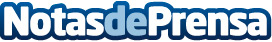 La Feria del Perro de Archidona cumple 25 añosEste año se ha celebrado la XXV edición de la Feria del Perro en Archidona. El Ayuntamiento de Archidona aprovechó las fechas de la Feria Internacional del Turismo para incentivar la compra-venta y buscar la consolidación de los eventos más importantes del puebloDatos de contacto:MascotaplanetNota de prensa publicada en: https://www.notasdeprensa.es/la-feria-del-perro-de-archidona-cumple-25-anos Categorias: Andalucia Entretenimiento Mascotas Turismo Servicios Técnicos http://www.notasdeprensa.es